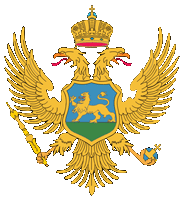 Agencija za kontrolu i obezbjeđenjekvaliteta visokog obrazovanja	Na osnovu člana 13a tačka 4  Zakona o visokom obrazovanju („Službeni list CG“, br. 44/14, 47/15, 40/16, 42/17 i 71/17) Agencija za kontrolu i obezbjeđenje kvaliteta visokog obrazovanje upućuje JAVNI POZIVza prijavljivanje eksperata iz Crne Gore i inostranstva za listu eksperataza akreditaciju studijskih programa  odnosno reakreditaciju ustanova visokog obrazovanjaI	U cilju utvrđivanja liste eksperata za akreditaciju studijskih programa, odnosno reakreditaciju ustanova visokog obrazovanja Agencija za kontrolu i obezbjeđenje kvaliteta visokog obrazovanja raspisuje Javni poziv za prijavljivanje eksperata iz Crne Gore i inostranstva.II	Kriterijumi za izbor eksperata za listu eksperata su:Posjedovanje naučnog, odnosno akademskog zvanja;Dokazana ekspertiza i usavršavanje u relevantnim predmetnim oblastima;Radno iskustvo u relevantnim predmetnim oblastima;Dokazano iskustvo u obezbjeđenju kvaliteta visokog obrazovanja;Iskustvo na rukovodećim mjestima u institucijama visokog obrazovanja;Dokazano iskustvo o učešću u projektima u oblasti svoje ekspertize;Najvažnije nagrade/priznanja/dostignuća u oblasti svoje ekspertize;Najznačajnija članstva u relevantnim tijelima iz oblasti svoje ekspertize;Znanje engleskog i ostalih jezika.III	Rok za dostavljanje popunjenog Formulara za prijavu je 15 dana od dana objavljivanja Javnog poziva, tačnije do 8. maja 2018. godine. IV	Rok za formiranje i objavljivanje liste eksperata je 8 dana od isteka roka za dostavljanje prijava, tačnije do 16. maja 2018. godine. Agencija za kontrolu i obezbjeđenje kvaliteta visokog obrazovanja će u tom roku, na internet stranici www.akvo.gov.me, objaviti akt o formiranoj listi eksperata koji su ispunili uslove predviđene ovim javnim pozivom.V	Popunjen, svojeručno potpisan i skeniran Formular za prijavu poslati na email adresu: info@akvo.gov.me  ili na adresu: Vaka Đurovića b.b. 81 000 Podgorica, Crna GoraTekst Javnog poziva i Formular za prijavu nalaze se na internet stranici Agencije za kontrolu i obezbjeđenje kvaliteta visokog obrazovanje www.akvo.gov.me .DIREKTOR DIREKTORATA ZA VISOKO OBRAZOVANJEMINISTARSTVO PROSVJETEMubera Kurpejović